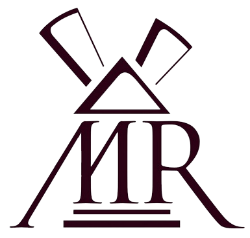 MUZEUM  ROLNICTWA  IM.  KS.  KRZYSZTOFA KLUKA INSTYTUCJA KULTURY WOJEWÓDZTWA PODLASKIEGOUL. PAŁACOWA 5, 18-230 CIECHANOWIEC                www.muzeumrolnictwa.pl                                                                                                                                                                                         e-mail: info@muzeumrolnictwa.pl                                                                                                                                        	         tel. (86) 27 71 328, fax (86) 27 73 857                                                                                        Data zgłoszenia:……………………„Ciechanowiec i okolice w dawnych dokumentach i fotografii”Formularz zgłoszeniowyImię i nazwisko:……………………………………………………………………………….Adres korespondencyjny:……........……………………….…………………………………………………………………………………………………………………………………..Telefon:…………….…………………………………………………………………………..E-mail:……………………………………………………………………………………….....Nazwa przedmiotu:…………………………………………………………………………..………………………………………………………………………………………………….. Data i miejsce wykonania:………………………………………………………………….…………………………………………………………………………………………………..Autor przedmiotu:………………………………………………………………………………………………………………………………………………………………………………..Materiał i technika:…………………………………………………………………………..…………………………………………………………………………………………………..…………………………………………………………………………………………………..…………………………………………………………………………………………………..Opis przedmiotu i historia przechowywania:…………………………………………..…………………………………………………………………………………………………..…………………………………………………………………………………………………..…………………………………………………………………………………………………..…………………………………………………………………………………………………..…………………………………………………………………………………………………..…………………………………………………………………………………………………..…………………………………………………………………………………………………..…………………………………………………………………………………………………..…………………………………………………………………………………………………..…………………………………………………………………………………………………..…………………………………………………………………………………………………..…………………………………………………………………………………………………..…………………………………………………………………………………………………..…………………………………………………………………………………………………..…………………………………………………………………………………………………..…………………………………………………………………………………………………..…………………………………………………………………………………………………..…………………………………………………………………………………………………..…………………………………………………………………………………………………..…………………………………………………………………………………………………..1. Oświadczam, że jestem właścicielem zgłoszonego przedmiotu oraz, że nie naruszam  jakichkolwiek praw osób trzecich, ani obowiązujących przepisów prawa. 2. Oświadczam, że znam i akceptuję postanowienia regulaminu konkursu. 3.Wyrażam zgodę na przeniesienie autorskich praw majątkowych do zgłoszonej na konkurs pracy na organizatora na warunkach określonych w regulaminie konkursu. 4. W przypadku niezgodności z prawdą ww. formularza zgłoszeniowego zgadzam się ponieść całkowitą i wyłączną odpowiedzialność z tego tytułu, w szczególności zobowiązuję się pokryć w całości ewentualną szkodę oraz wszelkie udokumentowane koszty z tym związane. 5. Wyrażam zgodę na wykorzystanie, utrwalanie, powielanie i obróbkę zdjęć dowolną techniką, bez ograniczeń, co do terytorium i liczby egzemplarzy przez organizatora konkursu.Podpis uczestnika konkursu lub opiekuna prawnego:……..…………………………..Dane opiekuna prawnego małoletniego uczestnika konkursu:Imię i nazwisko:……………………………………………………………………………….Adres Korespondencyjny:………………………………………………………………....…………………………………………………………………………………………………..Telefon:………………………………………………………………………………………...E-mail:………………………………………………………………………………………….Podpis opiekuna prawnego………………………………….Wyrażam zgodę na przetwarzanie danych osobowych zawartych w niniejszym formularzu zgłoszeniowym na potrzeby przeprowadzenia konkursu zgodnie z ustawą z dnia 29.08.1997 r.o ochronie danych osobowych (Dz.U. z 2002r., Nr 101 poz.926 
z późn. zm.) w zakresie koniecznym do prawidłowego przeprowadzenia konkursu, wyłonienia zwycięzcy i przyznania nagrody przez organizatora oraz w celach promocji konkursu. 
Podpis uczestnika konkursu………………………………….